НЕПАЛМир гармонииКатманду – Бхактапур – Патан – Катманду – Читван – Катманду7 дней/6 ночейПериод действия программы: 01.01.2019 – 31.12.2019Номер тура: NTI 021Стоимость тура на человека, USDОтели, проживание в которых предусмотрено программой тура (или аналогичные)В стоимость включено:- размещение в отеле выбранной категории в двухместном номере на базе ВВ в городе Катманду- размещение в отеле выбранной категории в двухместном номере на базе FВ в Национальном парке Читван- трансферы в/из аэропорта с сопровождающим группы- транспорт на всем протяжении тура- услуги сопровождающего русскоговорящего гида по всему маршруту- входные билеты в достопримечательностиДополнительно оплачивается:- международный авиаперелет- медицинская страховка- виза в Непал (25 дол/чел; по прилету)- факультативные экскурсии- любые личные расходы- чаевые: гиду, водителю и т.д.- расходы в случае госпитализации или эвакуации- прочие услуги, не указанные выше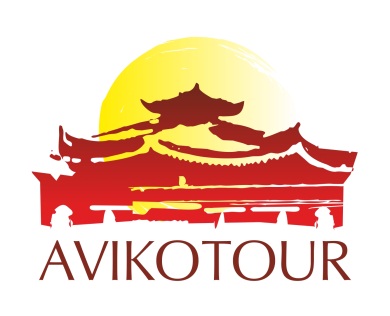 ООО «Авико Тур» 01021, Украина, г. Киев, ул. Липская 15ВТел./Факс: 044 253 85 25, Email: info@aviko-tour.com.ua www.aviko-tour.com.ua«Aviko Tour» LTD., Ukraine, Kiev, Lipskaya street, 15VTel./Fax: 044 253 85 25, Email: info@aviko-tour.com.ua www.aviko-tour.com.uaДень/городПрограмма1 деньКатмандуИндивидуальный экскурсионный тур в Непал начинается с прибытия в Катманду.Катманду – столица и крупнейший город Непала, который сохраняет свой средневековый облик, сложившийся еще в 17-18 веках: узкие мощеные улочки, маленькие уютные дома и, конечно, сотни буддистских и индуистских храмов.Встреча в аэропорту и трансфер в отель.После небольшого отдыха Вас ждет знакомство с достопримечательностями города Катманду. Вы посетите:- Боуднатх – самую большую ступу в Непале и один из самых больших и важных буддистских монументов в мире. Со всех сторон, как крепостными стенами, ступа окружена тибетскими монастырями. Каждый день здесь можно увидеть тысячи паломников со всех Гималаев, Тибета, Индии, Южной и Восточной Азии;- храм Пашупатинатх – старейший индуистский храм Катманду, посвященный богу Шиве, и один из самых знаменитых индуистских храмов Непала. Здесь можно увидеть странствующих святых садху – почитателей Шивы и понаблюдать за индуистскими обычаями.Ночь в отеле.2 деньКатмандуБхактапурПатанКатмандуЗавтрак в отеле.После завтрака Вы посетите:- Сваямбунатх – знаменитую ступу, которая стала практически визитной карточкой страны. Вокруг ступы расположено несколько тибетских монастырей разных школ и направлений. В храмовой роще, на склонах горы, обитает большое количество диких обезьян, которые подкармливаются паломниками и служителями храмов. Именно поэтому ступу иногда называют «Обезьяний храм»;- Бхактапур – средневековый неварский город, который является третьим по значению городом долины Катманду. Бхактапур лучше других сохранил свой первозданный вид и является настоящим музеем под открытым небом. Это город ткачей и гончаров, мастеров тханки и резьбы по дереву, бережно хранящих вековые традиции;- Патан – один из трех королевских городов и одно из самых старых поселений в долине Катманду. Патан – город буддистских пагод и индуистских храмов, он является важным центром буддистской и индуистской культуры Непала. Город хорошо известен своим богатым культурным наследием, в частности, традициями декоративно-прикладного искусства, изготовлением изделий из камня, дерева и метала.Ночь в отеле.3 деньКатмандуЧитванЗавтрак в отеле.После завтрака переезд в Королевский Национальный парк Читван – объект Всемирного наследия ЮНЕСКО. Парк представляет собой одно из немногих мест в мире, где за дикими животными можно наблюдать в их естественной среде обитания. Здесь в естественных условиях обитают однорогие носороги, медведи-губачи, дикие буйволы, дикие кабаны, олени многих видов, леопарды, пресноводные дельфины, крокодилы, более 350 видов птиц и королевский бенгальский тигр.Программа будет объявлена на месте. Полный пансион.Ночь в отеле.4 деньЧитванЗавтрак в отеле.После завтрака Вы будете знакомиться с Национальным парком Читван. Вас ждут:- сафари на слонах по джунглям – Читван является самым популярным местом в Непале для путешествий в дикую природу;- пешая прогулка для наблюдения за пернатыми – Читван является одним из лучших мест в мире для наблюдения за птицами;- катание на каноэ с возможностью увидеть болотных крокодилов и гавиал;- национальные танцы местной народности Тару – завораживающие этнические танцы, демонстрирующие весь спектр жизни племен парка Читван: обрядовые и религиозные танцы, танец сбора урожая. Программа будет объявлена на месте.Полный пансион.Ночь в отеле.5 деньЧитванКатмандуЗавтрак в отеле.После завтрака возвращение в Катманду.По прибытии размещение в отеле.Свободное время.Факультативно (по желанию, за дополнительную плату): экскурсия в Киртипур и Чобхар.Киртипур – древний город, подобный музею под открытым небом – религия, культура, традиции, интереснейшие примеры ремесел и архитектуры невари. Некоторые из прекраснейших храмов и ступ долины находятся в этом городке с типично неварской планировкой. Здесь можно увидеть:- храм Багх Бхайрав, который посвящен богу Бхайрав в образе тигра. Храм расположен на высоте 1405 м;- храм Ума Махешвар – еще один известный храм в Киртипуре. Он расположен в самой высокой точке города на высоте 1414 метров, откуда открывается величественный вид на горы;- храм Шивы Парвати – еще один храм, от которого также открывается замечательный вид;- храм Шрикирти Вихара – тайский буддийский храм, построенный в 1989 году и поддерживаемый живущими там монахами. В основном храме находится золотая статуя Будды.Чобхар – это мощеные улочки, старинные дома, украшенные высушенным зерном, маленькие буддийские статуи и святилища, буддийские ручные росписи. Здесь можно увидеть:- храм Адинатха Локешвары – уникальный храм 15 века на холме, священный как для буддистов, так и для индуистов. У храма открывается потрясающий вид на долину Катманду;- ущелье Чобхар, которое, согласно легенде, было прорублено святым Манджушри для того, чтобы осушить озеро, простиравшееся в незапамятные времена на месте нынешней плодородной долины Катманду.Ночь в отеле.6 деньКатмандуЗавтрак в отеле.Свободное время.Факультативно (по желанию, за дополнительную плату): экскурсия в неварские деревни Бангмати и Кхокана. Между деревнями с типичной неварской архитектурой – около 15 минут хода пешком. Неварские общины этих деревень занимаются производством перца чили и горчичного масла. Самое лучшее время для посещения деревень – октябрь и ноябрь, когда деревни ярки и полны красок благодаря гирляндам красного перца, свисающим от крыш до земли. Большинство фермеров деревень также занимаются прядением и давлением масла.В Катманду Вы продолжите знакомство с достопримечательностями города и посетите:- площадь Дарбар – социальный, культурно-исторический и религиозный центр Катманду, объявленный в 1979 году ЮНЕСКО Памятником Мирового Наследия, соединяющий в себе комплекс дворцов, двориков и храмов, которые строились между 12 и 18 веками царями династии Малла;- храм живой богини Кумари – трехэтажный дворец-храм, в котором обитает настоящая живая богиня. В богини Кумари избирают маленьких девочек от трех до пяти лет, которые обязательно должны принадлежать к касте Невари Шакйя, не иметь телесных повреждений, быть здоровыми, иметь темные глаза и волосы, а также ровные белые зубы. Как только девушка станет совершеннолетней, на место богини ищут другую девочку.Факультативно (по желанию, за дополнительную плату): ужин с культурным представлением, во время которого у Вас будет возможность попробовать некоторые традиционные непальские блюда и посмотреть представление местных артистов в городском ресторане.Ночь в отеле.7 деньКатмандуФакультативно (по желанию, за дополнительную плату):- полет над Гималаями, во время которого Вы увидите высочайшие вершины мира - Эверест (8848 м), Макалу (8463 м), Лхотце (8516 м), Шиша-Пагма (8013 м) и др.;- тур на вертолетах по долине Катманду – это великолепная возможность посмотреть на окрестности с высоты птичьего полета! Воспользуйтесь ею, чтобы увидеть снежные вершины и красоту природы Непала.Завтрак в отеле.Трансфер в аэропорт.Перелет домой.Категория отеля /Количество человек Отели 5*Отели 4*Отели 3*2 чел8777246653-5 чел8737206626-10 чел796648589Доплата за SNGL392252193Город проживания / Количество ночей Отели 5*Отели 4*Отели 3*Катманду (4)RadissonHotel GrandArtsЧитван (2)Tigerland Safari ResortJungle VillaJungle Villa